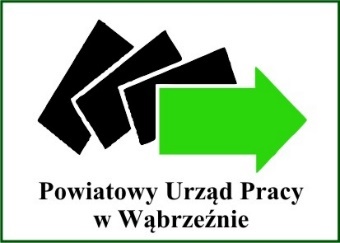 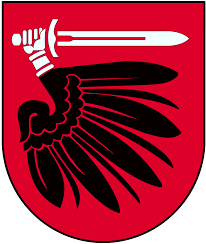 PODZIĘKOWANIEDYREKCJA ORAZ PRACOWNICY POWIATOWEGO URZĘDU PRACY W WĄBRZEŹNIE SKŁADAJĄ PODZIĘKOWANIEza Państwa udział w Targach Pracy, które odbyły się 31 maja 2019r.                                   w Wąbrzeźnie. Bez Państwa zaangażowania nie udałoby się zrealizować tego przedsięwzięcia. Licząc na dalszą współpracę wyrażamy nadzieję, że nasze dalsze wspólne działania zaowocują trwałymi sukcesami.  Z wyrazami szacunkuWąbrzeźno, dnia 04 czerwiec 2019r. 